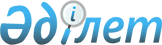 О внесении изменений в постановление акимата Жылыойского района от 18 мая 2016 года № 195 "Об определении перечня должностей специалистов в области социального обеспечения, образования и культуры, являющимся гражданскими служащими и работающим в сельской местности"Постановление акимата Жылыойского района Атырауской области от 20 мая 2022 года № 128. Зарегистрировано в Министерстве юстиции Республики Казахстан 23 мая 2022 года № 28171
      ПОСТАНОВЛЯЕТ:
      1. Внести в постановление акимата Жылыойского района от 18 мая 2016 года № 195 "Об определении перечня должностей специалистов в области социального обеспечения, образования и культуры, являющимся гражданскими служащими и работающим в сельской местности" (зарегистрировано в Реестре государственной регистрации нормативных правовых актов за № 3543) следующие изменения:
      заголовок изложить в новой редакции:
       "Об определении перечня должностей специалистов в области социального обеспечения и культуры являющихся гражданскими служащими и работающих в сельской местности";
      пункт 1 изложить в новой редакции:
       "1. Определить перечень должностей специалистов в области социального обеспечения и культуры, являющихся гражданскими служащими и работающих в сельской местности согласно приложению к настоящему постановлению.";
      приложение к указанному постановлению изложить в новой редакции согласно приложению к настоящему постановлению.
      2. Контроль за исполнением настоящего постановления возложить на курирующего заместителя акима района.
      3. Настоящее постановление вводится в действие по истечении десяти календарных дней после дня его первого официального опубликования.
       "СОГЛАСОВАНО" Жылыойский районный маслихат Перечень должностей специалистов в области социального обеспечения и культуры, являющихся гражданскими служащими и работающих в сельской местности
      1. Должности специалистов в области социального обеспечения:
      1) специалист по социальной работе;
      2) ассистент по социальной работе.
      2. Должности специалистов в области культуры:
      1) руководитель (директор) государственного учреждения и государственного казенного предприятия сельского значения;
      2) руководитель отдела государственного учреждения и государственного казенного предприятия сельского значения;
      3) музыкальный руководитель;
      4) культорганизатор (основных служб);
      5) библиотекарь;
      6) методист всех наименований (основных служб);
      7) звукорежиссер.
					© 2012. РГП на ПХВ «Институт законодательства и правовой информации Республики Казахстан» Министерства юстиции Республики Казахстан
				
      Аким Жылыойского района

Х. Жамалов
Приложение к постановлению
Акимата Жылыойского района
от 20 мая 2022 года № 128Приложение к постановлению
акимата Жылыойского района
от 18 мая 2016 года № 195